ATIVIDADE DE INGLÊS - 3º ANO - 17 A 21 DE MAIO.Catanduvas, May 17th 2021Today is Monday A birthday party – Festa de aniversário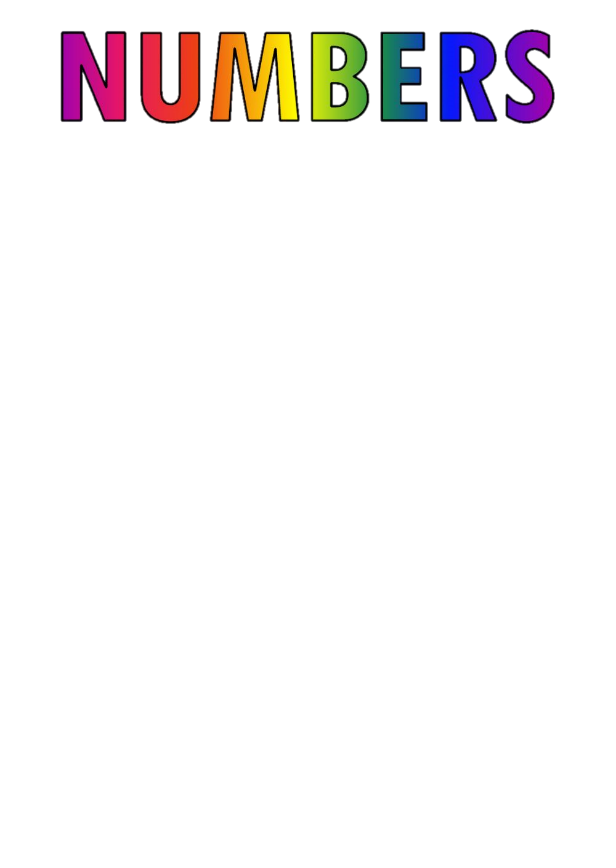 Write the name of numbers. - Organize as letras e forme a escrita dos números em Inglês.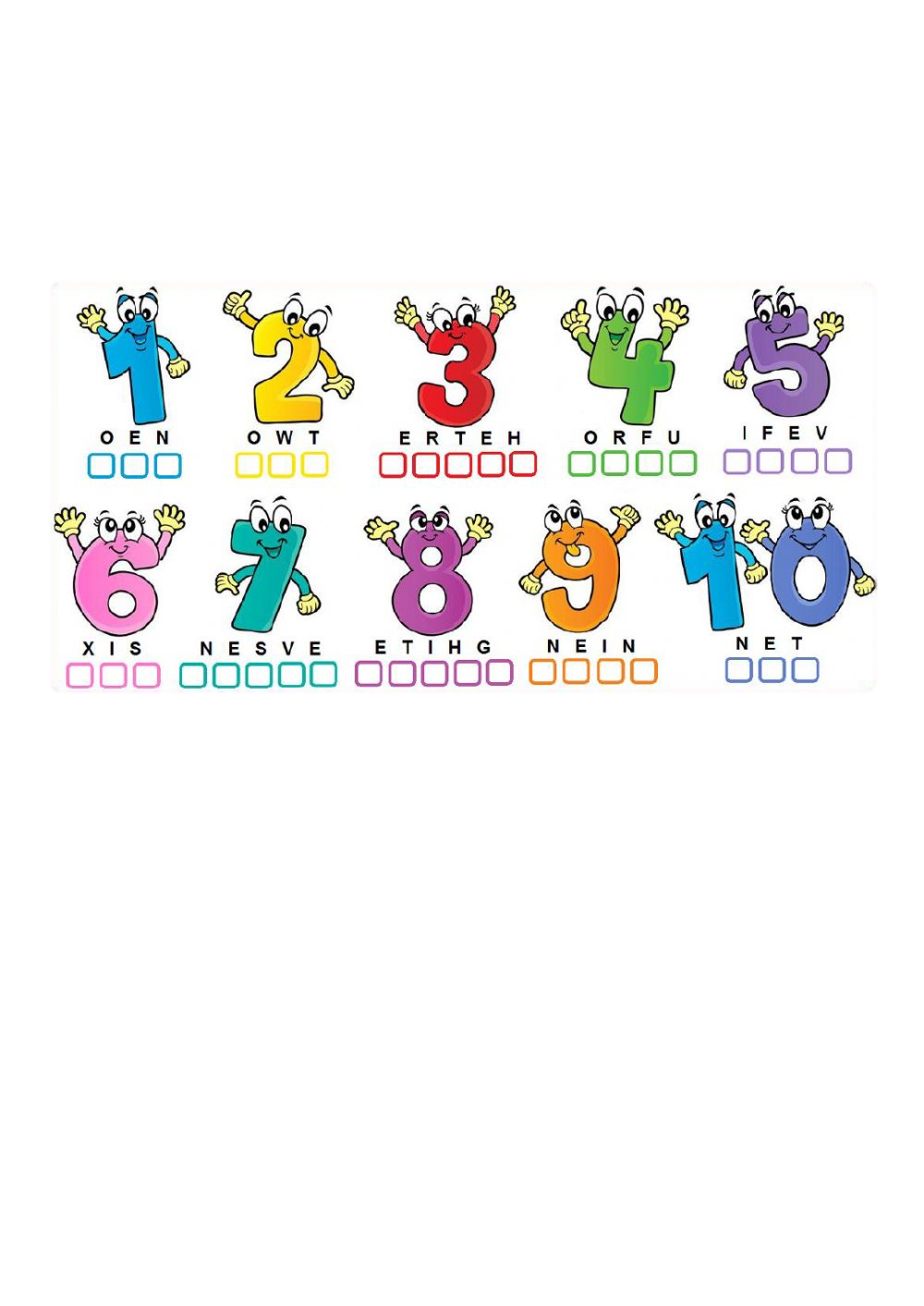 Tick the correct option. – Marque a opção que corresponde ao número.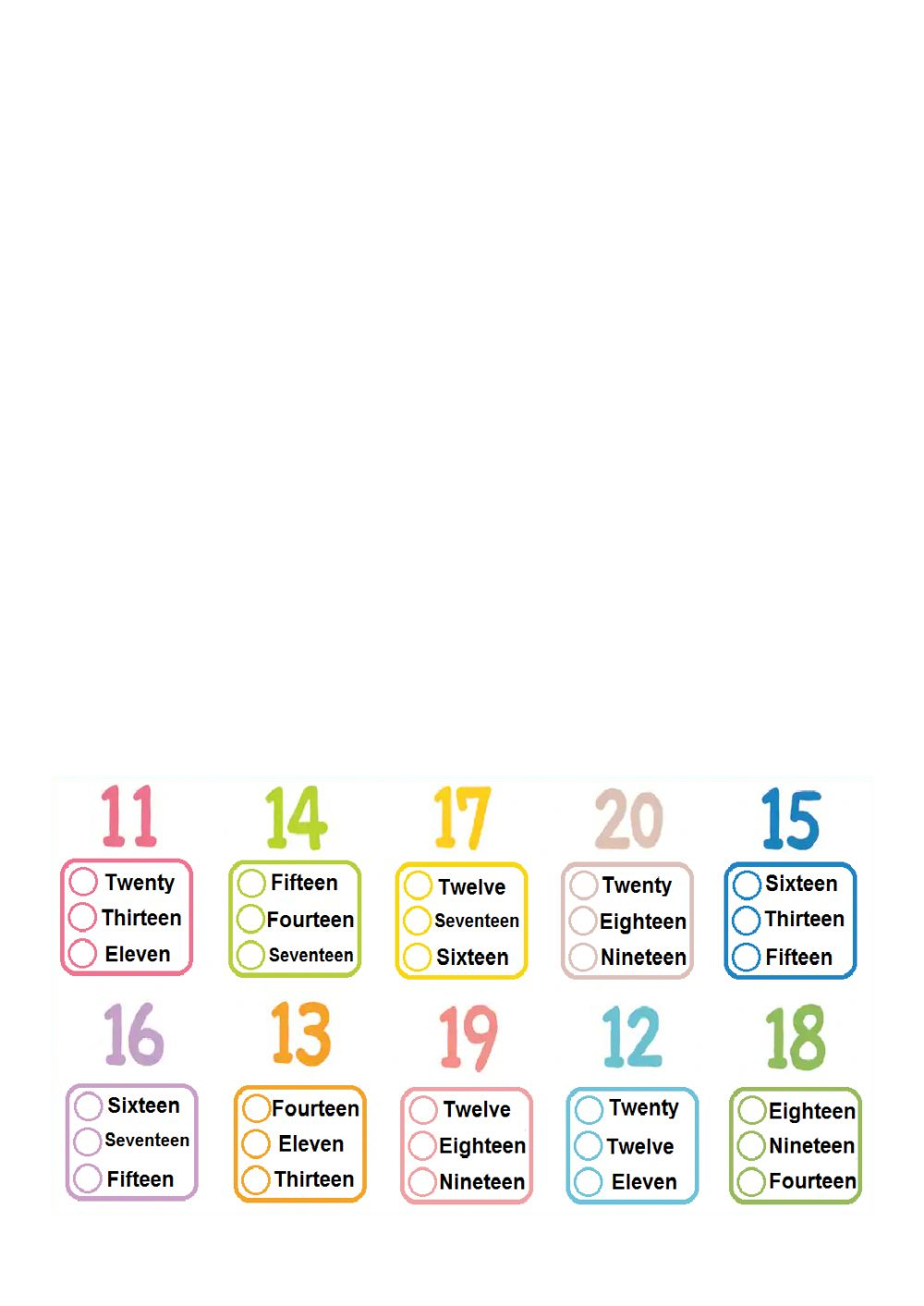 RECADO IMPORTANTE:Cole as atividades no caderno de inglês na ordem correta. Observe a data que está no início.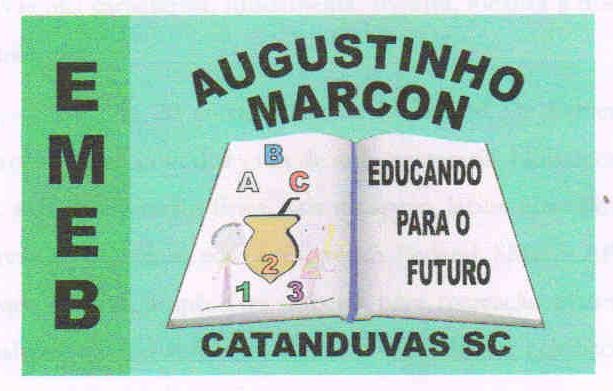 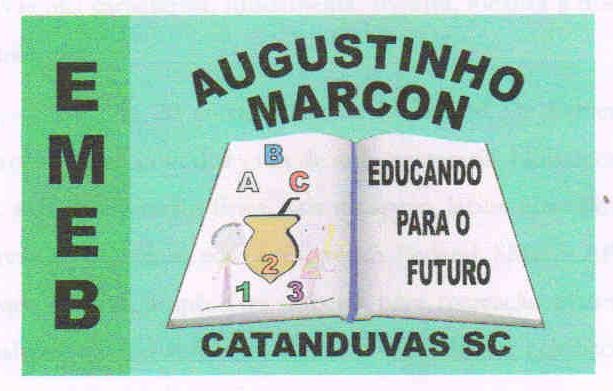 Escola Municipal de Educação Básica Augustinho Marcon. Catanduvas, maio de 2021.Diretora: Tatiana Bittencourt Menegat.Assessora Técnica Pedagógica: Maristela Apª. Borella Baraúna. Assessora Técnica Administrativa: Margarete Petter Dutra.Professora: Jaqueline Demartini. Aluno:........................................................Disciplina: Inglês